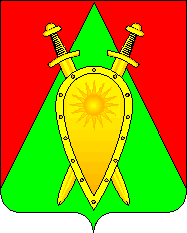 АДМИНИСТРАЦИЯ ГОРОДСКОГО ОКРУГА ЗАТО П.ГОРНЫЙПОСТАНОВЛЕНИЕ10 октября 2018 года 										№ 156Об утверждении муниципальной программы «Противодействие коррупции в городского округе ЗАТО п.Горный на 2018-2023 годы»(в редакции постановлений администрации от 09.10.2019 г. №169, от 09.11.2020 г. №197)В соответствии Федеральным законом от 25 декабря 2008 года № 273-ФЗ «О противодействии коррупции», в целях осуществления мероприятий по противодействию коррупции в городском округе и обеспечения защиты прав и законных интересов жителей городского округа ЗАТО п. Горный, в целях приведения в соответствие документов стратегического планирования, реализуемых в рамках первого этапа «Стратегии социально-экономического развития городского округа ЗАТО п. Горный», администрация городского округа ЗАТО п.Горный постановляет:1. Утвердить Муниципальную программу «Противодействие коррупции в городском округе ЗАТО п.Горный на 2018-2023 годы», согласно приложению.2. Считать утратившим силу постановление администрации «Об утверждении муниципальной программы «Противодействие коррупции в городского округе ЗАТО п.Горный на 2018-2020 годы»» от 21.09.2017г. № 142 (в редакции постановления администрации городского округа ЗАТО п.Горный «О внесении изменений в муниципальную программу «Противодействие коррупции в городского округе ЗАТО п.Горный на 2018-2020 годы» от 20.07.2018г. № 119).3. Настоящее постановление вступает в силу на следующий день после дня его официального опубликования (обнародования).4. Настоящее постановление опубликовать (обнародовать) на официальном сайте городского округа ЗАТО п.Горный http://горный.забайкальскийкрай.рф.Глава ЗАТО п. Горный									Т.В. КарнаухУТВЕРЖДЕНА постановлением администрации городского округа ЗАТО п.Горный от 10октября 2018 г. № 156(в ред. постановления от 09.10.2019 г. №169)Муниципальная программа «Противодействие коррупции в городском округе на 2018-2023 годы»ПАСПОРТ муниципальной программы «Противодействие коррупции в городском округе на 2018-2023 годы»Раздел 1. Характеристика программы - содержание проблемы и обоснование необходимости ее решения программным методомКоррупция - одна из угроз национальной безопасности, а консолидация усилий, направленных на борьбу с коррупцией, является одной из мер обеспечения национальной безопасности. Коррупция ставит под угрозу сам факт существования государства, выступает основным препятствием для повышения уровня жизни населения, развития экономики, становления гражданского общества, борьбы с организованной преступностью.Федеральным законом от 25 декабря 2008 года № 273-ФЗ «О противодействии коррупции», Федеральным законом от 03.12.2012 № 230-ФЗ «О контроле за соответствием расходов лиц, замещающих государственные должности, и иных лиц их доходам»; Федеральным законом от 17.07.2009 г. № 172-ФЗ «Об антикоррупционной экспертизе нормативных правовых актов и проектов нормативных правовых актов» определено понятие коррупции, установлены основные принципы противодействия коррупции, правовые и организационные основы предупреждения коррупции и борьбы с ней, минимизации и (или) ликвидации последствий коррупционных правонарушений, в том числе основы деятельности органов местного самоуправления по противодействию коррупции.В Забайкальском крае также уделяется пристальное внимание вопросам противодействия коррупции, разработке механизмов государственного регулирования в коррупционно опасных сферах деятельности исполнительных органов государственной власти и органов местного самоуправления.Существенную работу в сфере противодействия коррупции на территории Забайкальского края проводят органы прокуратуры, территориальные органы федеральных органов исполнительной власти в сфере охраны правопорядка.Сведения о фактах коррупционных проявлений в Забайкальском крае позволяют сделать выводы о необходимости целенаправленных скоординированных усилий исполнительного органа местного самоуправления, гражданского общества и населения по противодействию коррупции на территории городского округа ЗАТО п.Горный.Раздел 2. Цель и задачи программыЦелью программы является осуществление мероприятий по противодействию коррупции в городском округе ЗАТО п.Горный и обеспечение защиты прав и законных интересов жителей городского округа ЗАТО п.Горный.Задачи программы:совершенствование правового регулирования в сфере противодействия коррупции на территории городского округа ЗАТО п.Горный и системы мер противодействия коррупции;создание условий для снижения правового нигилизма населения, формирование антикоррупционного общественного мнения и нетерпимости к коррупционному поведению;организация антикоррупционного мониторинга, просвещения и пропаганды;обеспечение прозрачности деятельности органа местного самоуправления городского округа ЗАТО п.Горный.Для достижения поставленных целей и решения указанных задач программой предусмотрена реализация комплекса антикоррупционных мероприятий по:нормативно-правовому обеспечению противодействия коррупции;изучению причин коррупции, факторов, способствующих коррупции, профилактике коррупционных правонарушений;совершенствованию системы муниципальной службы и усилению контроля за служебной деятельностью муниципальных служащих городского округа ЗАТО п.Горный;обеспечению доступа населения к информации о деятельности органа местного самоуправления городского округа ЗАТО п.Горный, в том числе в сфере противодействия коррупции;формированию нетерпимого отношения в обществе к проявлениям коррупции;информированию населения о деятельности правоохранительных органов в сфере противодействия коррупции на территории городского округа ЗАТО п.Горный.Раздел 3. Целевые показатели (индикаторы) программыНедопущение коррупционных правонарушений со стороны должностных лиц и муниципальных служащих городского округа ЗАТО п.Горный. Сокращение доли граждан и организаций, сталкивающихся с проявлениями коррупции, увеличение доли граждан и организаций, положительно оценивающих принятые в городском округе ЗАТО п.Горный меры по противодействию коррупции (согласно приложению № 1).Раздел 4. Сроки и этапы реализации программыПрограмма по противодействию коррупции рассчитана на трехлетний период и будет осуществляться в течение 2018-2023 годов в один этап.Раздел 5. Механизм реализации программыТекущее управление реализацией программы осуществляет Администрация городского округа ЗАТО п.Горный.Администрация городского округа ЗАТО п.Горный:ежегодно в установленном порядке вносит предложения по уточнению перечня финансируемых мероприятий программы на очередной финансовый год, определению сроков их реализации и объемам финансирования;ежегодно утверждает объемы бюджетных ассигнований на реализацию программы за счет средств собственных доходов бюджета городского округа ЗАТО п.Горный заявку на финансирование мероприятий программы на очередной финансовый год и плановый период;осуществляет ведение отчетности о реализации программы;несет ответственность за качественную и своевременную реализацию мероприятий программы, обеспечивает эффективное использование средств местного бюджета, выделяемых на их реализацию;организует размещение на официальных сайтах в информационно-телекоммуникационной сети «Интернет» информации о ходе реализации программы, об объемах финансирования, результатах проверок выполнения программных мероприятий;Ход и результаты выполнения мероприятий программы рассматриваются регулярно на заседаниях комиссии по противодействию коррупции в городском округе ЗАТО п.Горный.Для реализации отдельных мероприятий, предусмотренных программой, могут разрабатываться правовые акты, определяющие порядок и механизм их выполнения.Публичный контроль за выполнением программных мероприятий обеспечивается посредством подготовки ежегодного сводного отчета об уровне коррупции и реализации мер антикоррупционной политики в городском округе ЗАТО п.Горный и его размещения на официальном сайте городского округа ЗАТО п.Горный.Исполнители мероприятий несут ответственность за их качественное и своевременное исполнение в соответствии с действующим законодательством.Контроль за ходом реализации мероприятий программы осуществляют руководитель администрации городского округа ЗАТО п.Горный и главный специалист администрации городского округа ЗАТО п.Горный.Раздел 6. Основные мероприятий программы(рублей в ценах соответствующих лет)Раздел 7. Ресурсное обеспечение программыФинансирование программы осуществляется за счет средств бюджета городского округа ЗАТО п.Горный.Общий объем финансирования представлен в таблице(в ред. постановления от 09.10.2019 г. №169, от 09.11.2020 г. №197):Объемы ресурсного обеспечения могут корректироваться исходя из результатов выполнения мероприятий программы и финансовой ситуации в городском округе ЗАТО п.Горный.Раздел 8. Конечные результаты и оценка эффективности программыРеализация мероприятий программы приведет к расширению и укреплению базы для формирования системы противодействия коррупции и профилактики коррупционных правонарушений в органе местного самоуправления городского округа ЗАТО п.Горный, а также будет способствовать повышению эффективности местного управления, уровня социально-экономического развития и развития гражданского общества в городском округе ЗАТО п.Горный.В результате реализации программы будут созданы условия для:развития механизмов и расширения институциональной базы противодействия коррупции в городском округе ЗАТО п.Горный;минимизации возможностей для возникновения коррупционных проявлений при предоставлении муниципальных услуг, исполнении муниципальных функций органом местного самоуправлении;формирования информационной базы о состоянии и тенденциях динамики коррупционных факторов и коррупционных проявлений на территории городского округа ЗАТО п.Горный, позволяющей повысить объективность и обоснованность решений, принимаемых исполнительным органом местного самоуправления городского округа ЗАТО п.Горный;укрепления доверия граждан к деятельности органов власти городского округа ЗАТО п.Горный, усиления негативного отношения общественности к коррупционным проявлениям;привлечения гражданского общества, средств массовой информации к реализации государственной политики по противодействию коррупции.Реализация мероприятий программы позволит:увеличить количество принятых нормативных правовых актов городского округа ЗАТО п.Горный в сфере противодействия коррупции;увеличить число муниципальных служащих городского округа ЗАТО п.Горный, получивших дополнительное профессиональное образование по антикоррупционной тематике, до 3 человек ежегодно;обеспечить ежегодное проведение мониторингов коррупционных факторов и эффективности мер антикоррупционной политики;увеличить количество информационно-аналитических материалов антикоррупционной направленности, размещенных на официальном сайте Администрации городского округа ЗАТО п.Горный в информационно-телекоммуникационной сети «Интернет», до 5 единиц ежегодно;Реализация программы не повлечет за собой негативных экологических последствий.Приложение № 1
к муниципальной программе «Противодействие коррупции в городском округе ЗАТО п. Горный на 2018-2023 годы»Сведения о составе и значениях целевых показателей (индикаторов) муниципальной программыПриложение № 2
к муниципальной программе «Противодействие коррупции в городском округе ЗАТО п. Горный на 2018-2023 годы» Перечень основных мероприятий муниципальной программыПриложение № 3
к муниципальной программе «Противодействие коррупции в городском округе ЗАТО п. Горный на 2018-2023 годы» (в ред. постановлений от 09.10.2019г. № 169, 09.11.2020г. № 197)Ресурсное обеспечение реализации муниципальной программы за счет средств бюджета городского округаПриложение № 4
к муниципальной программе «Противодействие коррупции в городском округе ЗАТО п. Горный на 2018-2023 годы» (в ред. постановлений от 09.10.2019 г. №169, 09.11.2020г. № 197)Прогнозная (справочная) оценка ресурсного обеспечения реализации муниципальной программы за счет всех источников финансированияНаименование программы ЗАТОМуниципальная программа» Противодействие коррупции в городском округе п.Горный на 2018-2023 годы» (далее - программа).Дата принятия решения о разработке программыПостановление администрации городского округа ЗАТО п.Горный от 10 октября 2018 года № 156 «Об утверждении перечня муниципальных программ городского округа ЗАТО п. Горный, реализуемых в 2018 году и в плановом периоде 2019-2023 годов и назначении ответственных лиц за их разработку и исполнение».Дата утверждения программыПостановление администрации городского округа ЗАТО п.Горный от 10 октября 2018 года № 156 «Об утверждении муниципальной программы»Противодействие коррупции в городском округе ЗАТО п.Горный на 2018-2023 годы».Основной разработчики исполнитель программыРябоконева Юлия Александровна, главный специалист администрации.Цель и задачи программыЦель программы:осуществление мероприятий по противодействию коррупции в городском округе ЗАТО п.Горный и обеспечение защиты прав и законных интересов жителей городского округа ЗАТО п.Горный.Задачи программы:совершенствование правового регулирования в сфере противодействия коррупции на территории городского округа ЗАТО п.Горный и системы мер противодействия коррупции;создание условий для снижения правового нигилизма населения, формирование антикоррупционного общественного мнения и нетерпимости к коррупционному поведению;организация антикоррупционного мониторинга просвещения и пропаганды;обеспечение прозрачности деятельности органов местного самоуправления.Важнейшие целевые индикаторы программыНедопущение коррупционных правонарушений со стороны должностных лиц и муниципальных служащих городского округа ЗАТО п.Горный.сокращение доли граждан и организаций, сталкивающихся с проявлениями коррупции, увеличение доли граждан и организаций, положительно оценивающих принятые в городском округе ЗАТО п.Горный меры по противодействию коррупции.Сроки и этапы реализации программы2018-2023 годы.Программа реализуется в один этап. Потребность в финансировании программы (в ред. постановлений от 09.10.2019 г. №169, от 09.11.2020 г. №197)Объем средств местного бюджета, необходимый для финансирования программы, составляет 120,00 тыс.рублей, в том числе по годам:2018 год - 15000, 0 рублей;2019 год - 10000, 0 рублей;2020 год - 10000, 0 рублей;2021 год - 45000, 0 рублей;2022 год - 20000, 0 рублей;2023 год - 20000, 0 рублей;Основные ожидаемые конечные результаты реализации программыРеализация мероприятий программы будетспособствовать: увеличению количества принятых нормативных правовых актов городского округа ЗАТО п.Горный в сфере противодействия коррупции до 15;увеличению числа муниципальных служащих городского округа ЗАТО п. Горный, получивших дополнительное профессиональное образование по антикоррупционной тематике, в том числе обучение по государственным и муниципальных заказам, до 3 человек ежегодно;ежегодному проведению мониторингов коррупционных факторов и эффективности мер антикоррупционной политики;увеличению количества информационно-аналитических материалов антикоррупционной направленности, размещенных на официальном сайте администрации городского округа ЗАТО п.Горный. № п/п Наименование мероприятия Наименование мероприятия Срок реализации, годыПотребность в финансовых ресурсахПотребность в финансовых ресурсахПотребность в финансовых ресурсахПотребность в финансовых ресурсахПотребность в финансовых ресурсахПотребность в финансовых ресурсахПотребность в финансовых ресурсах № п/п Наименование мероприятия Наименование мероприятия Срок реализации, годывсегов том числе по годамв том числе по годамв том числе по годамв том числе по годамв том числе по годамв том числе по годам № п/п Наименование мероприятия Наименование мероприятия Срок реализации, годывсего2018201920202021202220231223456789106.1. Нормативно-правовое и методическое обеспечение противодействия коррупции6.1. Нормативно-правовое и методическое обеспечение противодействия коррупции6.1. Нормативно-правовое и методическое обеспечение противодействия коррупции6.1. Нормативно-правовое и методическое обеспечение противодействия коррупции6.1. Нормативно-правовое и методическое обеспечение противодействия коррупции6.1. Нормативно-правовое и методическое обеспечение противодействия коррупции6.1. Нормативно-правовое и методическое обеспечение противодействия коррупции6.1. Нормативно-правовое и методическое обеспечение противодействия коррупции6.1. Нормативно-правовое и методическое обеспечение противодействия коррупции6.1. Нормативно-правовое и методическое обеспечение противодействия коррупции6.1. Нормативно-правовое и методическое обеспечение противодействия коррупции6.1.1 Мониторинг нормативно-правовых актов городского округа ЗАТО п.Горный, регулирующих правоотношения в сфере противодействия коррупции, в целях выявления нормативных правовых актов, требующих приведения в соответствие с федеральным законодательством в связи с его изменениями, а также устранения пробелов правового регулирования. Подготовка и своевременное внесение необходимых изменений Мониторинг нормативно-правовых актов городского округа ЗАТО п.Горный, регулирующих правоотношения в сфере противодействия коррупции, в целях выявления нормативных правовых актов, требующих приведения в соответствие с федеральным законодательством в связи с его изменениями, а также устранения пробелов правового регулирования. Подготовка и своевременное внесение необходимых изменений 2018-2023 0, 0 0, 0 0, 0 0, 0 0, 0 0, 0 0, 0 6.1.2 Проведение антикоррупционной экспертизы действующих нормативных правовых актов городского округа ЗАТО п.Горный и их проектовПроведение антикоррупционной экспертизы действующих нормативных правовых актов городского округа ЗАТО п.Горный и их проектов2018-2023 0, 0 0, 0 0, 0 0, 0 0, 0 0, 0 0, 0 6.1.3 Ведение реестра нормативных правовых актов, регулирующих вопросы противодействия коррупции в городском округе ЗАТО п.ГорныйВедение реестра нормативных правовых актов, регулирующих вопросы противодействия коррупции в городском округе ЗАТО п.Горный2018-2023 0, 0 0, 0 0, 0 0, 0 0, 0 0, 0 0, 0 6.1.4 Разработка нормативных правовых актов городского округа ЗАТО п.Горный по вопросам противодействия коррупцииРазработка нормативных правовых актов городского округа ЗАТО п.Горный по вопросам противодействия коррупции2018-2023 0, 0 0, 0 0, 0 0, 0 0, 0 0, 0 0, 0 Итого по подразделуИтого по подразделуИтого по подразделуИтого по подразделу0, 0 0, 0 0, 0 0, 0 0, 0 0, 0 0, 0 6.2. Изучение причин коррупции, факторов, способствующих коррупции, профилактика коррупционных правонарушений6.2. Изучение причин коррупции, факторов, способствующих коррупции, профилактика коррупционных правонарушений6.2. Изучение причин коррупции, факторов, способствующих коррупции, профилактика коррупционных правонарушений6.2. Изучение причин коррупции, факторов, способствующих коррупции, профилактика коррупционных правонарушений6.2. Изучение причин коррупции, факторов, способствующих коррупции, профилактика коррупционных правонарушений6.2. Изучение причин коррупции, факторов, способствующих коррупции, профилактика коррупционных правонарушений6.2. Изучение причин коррупции, факторов, способствующих коррупции, профилактика коррупционных правонарушений6.2. Изучение причин коррупции, факторов, способствующих коррупции, профилактика коррупционных правонарушений6.2. Изучение причин коррупции, факторов, способствующих коррупции, профилактика коррупционных правонарушений6.2. Изучение причин коррупции, факторов, способствующих коррупции, профилактика коррупционных правонарушений6.2. Изучение причин коррупции, факторов, способствующих коррупции, профилактика коррупционных правонарушений6.2.1Формирование комплексной системы и проведение мониторинга хода реализации Национального плана противодействия коррупции, в частности:- по законодательному обеспечению противодействия коррупции;- по организации и проведению антикоррупционной экспертизы; - - по совершенствованию муниципального управления в целях предупреждения коррупции;- по противодействию коррупции в сфере размещения заказов на поставки товаров, выполнение работ, оказание услуг для государственных нужд городского округа ЗАТО п.Горный;- по противодействию коррупции в сфере использования имущества, находящегося в муниципальной собственности городского округа ЗАТО п.Горный;- по противодействию коррупции при предоставлении государственной поддержки за счет средств местного бюджета;- по противодействию коррупции в сфере предпринимательства;- по противодействию коррупции в рамках реализации законодательства по муниципальной службе;- по противодействию коррупции в органах местного самоуправления.Формирование комплексной системы и проведение мониторинга хода реализации Национального плана противодействия коррупции, в частности:- по законодательному обеспечению противодействия коррупции;- по организации и проведению антикоррупционной экспертизы; - - по совершенствованию муниципального управления в целях предупреждения коррупции;- по противодействию коррупции в сфере размещения заказов на поставки товаров, выполнение работ, оказание услуг для государственных нужд городского округа ЗАТО п.Горный;- по противодействию коррупции в сфере использования имущества, находящегося в муниципальной собственности городского округа ЗАТО п.Горный;- по противодействию коррупции при предоставлении государственной поддержки за счет средств местного бюджета;- по противодействию коррупции в сфере предпринимательства;- по противодействию коррупции в рамках реализации законодательства по муниципальной службе;- по противодействию коррупции в органах местного самоуправления.2018-2023 0, 0 0, 0 0, 0 0, 0 0, 0 0, 0 0, 0 6.2.2 Анализ заявлений и обращений граждан, поступающих в Администрацию городского округа ЗАТО п.Горный, также результатов их рассмотрения на предмет наличия информации о фактах коррупции со стороны муниципальных служащих городского округа ЗАТО п.Горный, а также причин и условий, способствовавших проявлению таких фактовАнализ заявлений и обращений граждан, поступающих в Администрацию городского округа ЗАТО п.Горный, также результатов их рассмотрения на предмет наличия информации о фактах коррупции со стороны муниципальных служащих городского округа ЗАТО п.Горный, а также причин и условий, способствовавших проявлению таких фактов2018-2023 0, 0 0, 0 0, 0 0, 0 0, 0 0, 0 0, 0 6.2.3Анализ практики рассмотрения Администрацией городского округа ЗАТО п.Горный представлений о принятии мер по устранению обстоятельств, способствующих совершению коррупционных правонарушений и преступленийАнализ практики рассмотрения Администрацией городского округа ЗАТО п.Горный представлений о принятии мер по устранению обстоятельств, способствующих совершению коррупционных правонарушений и преступлений2018-2023 0, 0 0, 0 0, 0 0, 0 0, 0 0, 0 0, 0 6.2.4Организация проведения социологических опросов среди населения городского округа ЗАТО п.Горный о деятельности органов местного самоуправления городского округа ЗАТО п.Горный в целях выявления мнения об уровне коррупции в данных органах, степени их информационной открытостиОрганизация проведения социологических опросов среди населения городского округа ЗАТО п.Горный о деятельности органов местного самоуправления городского округа ЗАТО п.Горный в целях выявления мнения об уровне коррупции в данных органах, степени их информационной открытости2018-2023 0, 0 0, 0 0, 0 0, 0 0, 0 0, 0 0, 0 6.2.5 Анализ коррупционной составляющей и коррупционных рисков в нормативных актах, регулирующих бюджетные правоотношения в городском округе ЗАТО п.Горный, в ходе проведения ревизий местных бюджетов Анализ коррупционной составляющей и коррупционных рисков в нормативных актах, регулирующих бюджетные правоотношения в городском округе ЗАТО п.Горный, в ходе проведения ревизий местных бюджетов 2018-2023 0, 0 0, 0 0, 0 0, 0 0, 0 0, 0 0, 0 Итого по подразделуИтого по подразделуИтого по подразделуИтого по подразделу0, 0 0, 0 0, 0 0, 0 0, 0 0, 0 0, 0 6.3. Совершенствование системы государственной гражданской службы и усиление контроля за служебной деятельностью муниципальных служащих городского округа6.3. Совершенствование системы государственной гражданской службы и усиление контроля за служебной деятельностью муниципальных служащих городского округа6.3. Совершенствование системы государственной гражданской службы и усиление контроля за служебной деятельностью муниципальных служащих городского округа6.3. Совершенствование системы государственной гражданской службы и усиление контроля за служебной деятельностью муниципальных служащих городского округа6.3. Совершенствование системы государственной гражданской службы и усиление контроля за служебной деятельностью муниципальных служащих городского округа6.3. Совершенствование системы государственной гражданской службы и усиление контроля за служебной деятельностью муниципальных служащих городского округа6.3. Совершенствование системы государственной гражданской службы и усиление контроля за служебной деятельностью муниципальных служащих городского округа6.3. Совершенствование системы государственной гражданской службы и усиление контроля за служебной деятельностью муниципальных служащих городского округа6.3. Совершенствование системы государственной гражданской службы и усиление контроля за служебной деятельностью муниципальных служащих городского округа6.3. Совершенствование системы государственной гражданской службы и усиление контроля за служебной деятельностью муниципальных служащих городского округа6.3. Совершенствование системы государственной гражданской службы и усиление контроля за служебной деятельностью муниципальных служащих городского округа6.3.1 Методическое и организационное обеспечение деятельности комиссий по соблюдению требований к служебному поведению муниципальных служащих городского округа ЗАТО п.Горный и урегулированию конфликта интересов в городском округе ЗАТО п.Горный, с привлечением независимых экспертов2018-2023 2018-2023 0, 0 0, 0 0, 0 0, 0 0, 0 0, 0 0, 0 6.3.2 Обеспечение эффективной системы контроля за соблюдением ограничений и запретов на муниципальной службе городского округа ЗАТО п.Горный, разработка, утверждение и внедрение методик контроля2018-2023 2018-2023 0, 0 0, 0 0, 0 0, 0 0, 0 0, 0 0, 0 6.3.3 Обеспечение эффективной системы контроля за соблюдением ограничений и запретов на государственной гражданской муниципальной службе Забайкальского края, разработка, утверждение и внедрение методик контроля2018-2023 2018-2023 0, 0 0, 0 0, 0 0, 0 0, 0 0, 0 0, 0 6.3.4 Проверка достоверности документов об образовании и сведений, представляемых гражданами, претендующими на замещение должностей муниципальной службы городского округа ЗАТО п.Горный, путем направления запросов в учебные заведения, налоговые и правоохранительные органы2018-2023 2018-2023 0, 0 0, 0 0, 0 0, 0 0, 0 0, 0 0, 0 6.3.5 Проведение регулярных проверок организации кадровых процессов в Администрации городского округа ЗАТО п.Горный по отдельному графикупо отдельному графику0, 0 0, 0 0, 0 0, 0 0, 0 0, 0 0, 0 6.3.6Прием и опубликование сведений о расходах и доходах об имуществе и обязательствах имущественного характера лиц, замещающих муниципальные должности на постоянной основе, муниципальных служащих городского округа ЗАТО п.Горный, их супруг (супругов) и несовершеннолетних детей».Ежегодно Ежегодно 0, 0 0, 0 0, 0 0, 0 0, 0 0, 0 0, 0 6.3.7Обучение муниципальных служащих городского округа ЗАТО п.Горный, для получения дополнительного профессионального образования по антикоррупционной тематике2018-2023 2018-2023 80 000, 0 0, 010000, 010000, 020 000, 0 20 000, 0 20 000, 0 6.3.8Прием сведений об адресах сайтов и (или) страниц сайтов в информационно-телекоммуникационной сети “Интернет”, на которых муниципальным служащим, гражданином Российской Федерации, претендующим на замещение должности государственной гражданской службы Российской Федерации или муниципальной службы, размещались общедоступная информация, а также данные, позволяющие его идентифицироватьЕжегодно Ежегодно 0, 0 0, 0 0, 0 0, 0 0, 0 0, 0 0, 0 Итого по подразделуИтого по подразделуИтого по подразделуИтого по подразделу80 000, 0 0, 010000, 010000, 020 000, 0 20 000, 0 20 000, 0 6.4. Обеспечение доступа населения к информации о деятельности Администрации городского округа ЗАТО п.Горный, в том числе в сфере противодействия коррупции6.4. Обеспечение доступа населения к информации о деятельности Администрации городского округа ЗАТО п.Горный, в том числе в сфере противодействия коррупции6.4. Обеспечение доступа населения к информации о деятельности Администрации городского округа ЗАТО п.Горный, в том числе в сфере противодействия коррупции6.4. Обеспечение доступа населения к информации о деятельности Администрации городского округа ЗАТО п.Горный, в том числе в сфере противодействия коррупции6.4. Обеспечение доступа населения к информации о деятельности Администрации городского округа ЗАТО п.Горный, в том числе в сфере противодействия коррупции6.4. Обеспечение доступа населения к информации о деятельности Администрации городского округа ЗАТО п.Горный, в том числе в сфере противодействия коррупции6.4. Обеспечение доступа населения к информации о деятельности Администрации городского округа ЗАТО п.Горный, в том числе в сфере противодействия коррупции6.4. Обеспечение доступа населения к информации о деятельности Администрации городского округа ЗАТО п.Горный, в том числе в сфере противодействия коррупции6.4. Обеспечение доступа населения к информации о деятельности Администрации городского округа ЗАТО п.Горный, в том числе в сфере противодействия коррупции6.4. Обеспечение доступа населения к информации о деятельности Администрации городского округа ЗАТО п.Горный, в том числе в сфере противодействия коррупции6.4. Обеспечение доступа населения к информации о деятельности Администрации городского округа ЗАТО п.Горный, в том числе в сфере противодействия коррупции6.4.1. Подготовка и опубликование информации о деятельности межведомственной комиссии по противодействию коррупциипо полугодиюпо полугодию0, 0 0, 0 0, 0 0, 0 0, 0 0, 0 0, 0 6.4.2. Подготовка ежегодного сводного отчета о ходе реализации программы и его размещение на официальном сайте2018-2023 2018-2023 0, 0 0, 0 0, 0 0, 0 0, 0 0, 0 0, 0 Итого по подразделуИтого по подразделуИтого по подразделуИтого по подразделу0, 0 0, 0 0, 0 0, 0 0, 0 0, 0 0, 0 6.5. Информирование населения о деятельности правоохранительных органов в сфере противодействиякоррупции на территории городского округа ЗАТО п.Горный6.5. Информирование населения о деятельности правоохранительных органов в сфере противодействиякоррупции на территории городского округа ЗАТО п.Горный6.5. Информирование населения о деятельности правоохранительных органов в сфере противодействиякоррупции на территории городского округа ЗАТО п.Горный6.5. Информирование населения о деятельности правоохранительных органов в сфере противодействиякоррупции на территории городского округа ЗАТО п.Горный6.5. Информирование населения о деятельности правоохранительных органов в сфере противодействиякоррупции на территории городского округа ЗАТО п.Горный6.5. Информирование населения о деятельности правоохранительных органов в сфере противодействиякоррупции на территории городского округа ЗАТО п.Горный6.5. Информирование населения о деятельности правоохранительных органов в сфере противодействиякоррупции на территории городского округа ЗАТО п.Горный6.5. Информирование населения о деятельности правоохранительных органов в сфере противодействиякоррупции на территории городского округа ЗАТО п.Горный6.5. Информирование населения о деятельности правоохранительных органов в сфере противодействиякоррупции на территории городского округа ЗАТО п.Горный6.5. Информирование населения о деятельности правоохранительных органов в сфере противодействиякоррупции на территории городского округа ЗАТО п.Горный6.5. Информирование населения о деятельности правоохранительных органов в сфере противодействиякоррупции на территории городского округа ЗАТО п.Горный6.5.1. Проведение анализа и оценки преступлений коррупционной направленности на территории городского округа ЗАТО п.Горный. Обобщение причин и условий преступности, связанной с коррупцией, разработка прогноза, вариантов проведения профилактической работыЕжегодноЕжегодно0, 0 0, 0 0, 0 0, 0 0, 0 0, 0 0, 0 6.5.2. Обеспечение системного информирования населения городского округа ЗАТО п.Горный в средствах массовой информации о результатах борьбы с преступлениями коррупционной направленности2018-2023 2018-2023 0, 0 0, 0 0, 0 0, 0 0, 0 0, 0 0, 0 Итого по подразделуИтого по подразделуИтого по подразделуИтого по подразделу0, 0 0, 0 0, 0 0, 0 0, 0 0, 0 0, 0 6.6. «Материальное обеспечение противодействия коррупции» (в ред. постановлений от 09.10.2019 г. №169, от 09.11.2020 г. №197)6.6. «Материальное обеспечение противодействия коррупции» (в ред. постановлений от 09.10.2019 г. №169, от 09.11.2020 г. №197)6.6. «Материальное обеспечение противодействия коррупции» (в ред. постановлений от 09.10.2019 г. №169, от 09.11.2020 г. №197)6.6. «Материальное обеспечение противодействия коррупции» (в ред. постановлений от 09.10.2019 г. №169, от 09.11.2020 г. №197)6.6. «Материальное обеспечение противодействия коррупции» (в ред. постановлений от 09.10.2019 г. №169, от 09.11.2020 г. №197)6.6. «Материальное обеспечение противодействия коррупции» (в ред. постановлений от 09.10.2019 г. №169, от 09.11.2020 г. №197)6.6. «Материальное обеспечение противодействия коррупции» (в ред. постановлений от 09.10.2019 г. №169, от 09.11.2020 г. №197)6.6. «Материальное обеспечение противодействия коррупции» (в ред. постановлений от 09.10.2019 г. №169, от 09.11.2020 г. №197)6.6. «Материальное обеспечение противодействия коррупции» (в ред. постановлений от 09.10.2019 г. №169, от 09.11.2020 г. №197)6.6. «Материальное обеспечение противодействия коррупции» (в ред. постановлений от 09.10.2019 г. №169, от 09.11.2020 г. №197)6.6. «Материальное обеспечение противодействия коррупции» (в ред. постановлений от 09.10.2019 г. №169, от 09.11.2020 г. №197)6.6.1. Обеспечение материально-технической, информационной базой2018-2023 2018-2023 40000, 0 15000, 0 0, 0 0, 0 25000, 0 0, 0 0, 0 Итого по подразделуИтого по подразделуИтого по подразделуИтого по подразделу40000, 0 15000, 0 0, 0 0, 0 25000, 0 0, 0 0, 0 Всего по программе(в ред. постановления от 09.10.2019 г. №169, от 09.11.2020 г. №197):Всего по программе(в ред. постановления от 09.10.2019 г. №169, от 09.11.2020 г. №197):Всего по программе(в ред. постановления от 09.10.2019 г. №169, от 09.11.2020 г. №197):Всего по программе(в ред. постановления от 09.10.2019 г. №169, от 09.11.2020 г. №197):120000, 0 15000, 0010000, 010000, 045000, 0020000, 0020000, 00Наименование финансовых ресурсовПотребность в бюджетных ассигнованиях (рублей в ценах 2018 года)Потребность в бюджетных ассигнованиях (рублей в ценах 2018 года)Потребность в бюджетных ассигнованиях (рублей в ценах 2018 года)Потребность в бюджетных ассигнованиях (рублей в ценах 2018 года)Потребность в бюджетных ассигнованиях (рублей в ценах 2018 года)Потребность в бюджетных ассигнованиях (рублей в ценах 2018 года)Потребность в бюджетных ассигнованиях (рублей в ценах 2018 года)Наименование финансовых ресурсоввсего2018 год2019 год2020 год2021 год2022 год2023 годБюджет городского округа ЗАТО п.Горный120 000, 015 000, 010 000, 010000, 045000, 0020000, 0020000, 00 № п/пНаименование целевого показателя (индикатора)Единица измеренияЗначения целевых показателей (индикаторов)Значения целевых показателей (индикаторов)Значения целевых показателей (индикаторов)Значения целевых показателей (индикаторов)Значения целевых показателей (индикаторов)Значения целевых показателей (индикаторов) № п/пНаименование целевого показателя (индикатора)Единица измеренияотчетный (базовый) годтекущий годочередной годпервый год планового периодагод завершения действия программыгод завершения действия программы № п/пНаименование целевого показателя (индикатора)Единица измеренияотчетоценкапрогнозпрогнозпрогнозпрогноз1Недопущение коррупционных правонарушений со стороны должностных лиц и муниципальных служащих городского округа ЗАТО п.Горныйкол-во нарушений000002сокращение доли граждан и организаций, сталкивающихся с проявлениями коррупции, %1001001001001003 увеличение доли граждан и организаций, положительно оценивающих принятые в городском округе ЗАТО п.Горный меры по противодействию коррупции%100100100100100 № п/пНаименование подпрограммы, основного мероприятия, мероприятияОтветственный исполнитель, соисполнителиСрок выполненияОжидаемый непосредственный результат123451. Проведение антикоррупционной экспертизы действующих нормативных правовых актов городского округа ЗАТО п.Горный и их проектовРябоконева Ю.А.регулярно, по мере необходимостиисключение коррупциогенных факторов из НПА и их проектов2. Ведение реестра нормативных правовых актов, регулирующих вопросы противодействия коррупции в городском округе ЗАТО п.ГорныйРябоконева Ю.А.регулярно, по мере необходимостиактуализация реестра НПА по противодействию коррупции3. Разработка нормативных правовых актов городского округа ЗАТО п.Горный по вопросам противодействия коррупцииРябоконева Ю.А.регулярно, по мере необходимостиактуализация перечня НПА по противодействию коррупции4. Годовой мониторинг деятельности органов местного самоуправления о ходе реализации мер по противодействию коррупции Рябоконева Ю.А.20 января текущего года сдача мониторинга в срок5. Квартальный мониторинг деятельности органов местного самоуправления о ходе реализации мер по противодействию коррупции Рябоконева Ю.А.ежеквартальносдача мониторинга в срок6. Анализ заявлений и обращений граждан, поступающих в Администрацию городского округа ЗАТО п.Горный, также результатов их рассмотрения на предмет наличия информации о фактах коррупции со стороны муниципальных служащих городского округа ЗАТО п.Горный, а также причин и условий, способствовавших проявлению таких фактовРябоконева Ю.А.по мере поступленияотсутствие заявлений7. Методическое и организационное обеспечение деятельности комиссий по соблюдению требований к служебному поведению муниципальных служащих городского округа ЗАТО п.Горный и урегулированию конфликта интересов в городском округе ЗАТО п.Горный, с привлечением независимых экспертовРябоконева Ю.А.по мере необходимостинормальное функционирование комиссии 8. Обеспечение эффективной системы контроля за соблюдением ограничений и запретов на государственной гражданской муниципальной службе Забайкальского краяРябоконева Ю.А.по мере необходимостиосуществление контроля9. Прием сведений о доходах, расходах, об имуществе и обязательствах имущественного характера муниципальных служащихРябоконева Ю.А.с 01 января текущего года по 30 апреля текущего годасдача сведений 100%.10. Прием сведений об адресах сайтов и (или) страниц сайтов в информационно-телекоммуникационной сети «Интернет» муниципальными служащимиРябоконева Ю.А.до 31 марта текущего годасдача сведений 100%.11. Обеспечение системного информирования населения городского округа ЗАТО п.Горный в средствах массовой информации о результатах борьбы с преступлениями коррупционной направленностиРябоконева Ю.А.регулярно, по мере необходимостирегулярное размещение информации на официальной сайте№п/пНаименование муниципальной программы, подпрограммы, основного мероприятия, мероприятияОтветственный исполнитель, соисполнительРасходы бюджета муниципального образования, тыс. рублейРасходы бюджета муниципального образования, тыс. рублейРасходы бюджета муниципального образования, тыс. рублей№п/пНаименование муниципальной программы, подпрограммы, основного мероприятия, мероприятияОтветственный исполнитель, соисполнительочередной годпервый год планового периодавторой год планового периодатретий год планового периодачетвертый год планового периодагод завершения действия программы1Обучение муниципальных служащих городского округа ЗАТО п.Горный, для получения дополнительного профессионального образования по антикоррупционной тематикеРябоконева Ю.А.010 000,010 000,020000,020000,020000,02Обеспечение материально-технической, информационной базой(в ред. постановлений от 09.10.2019г. № 169, 09.11.2020г. № 197)Рябоконева Ю.А.15 000,00,00,025000,000Наименование муниципальной программы, подпрограммыИсточник финансированияОценка расходов, тыс. рублейОценка расходов, тыс. рублейОценка расходов, тыс. рублейОценка расходов, тыс. рублейОценка расходов, тыс. рублейОценка расходов, тыс. рублейОценка расходов, тыс. рублейНаименование муниципальной программы, подпрограммыИсточник финансированияИтого (в ред. постановления от 09.10.2019 г. №169)очередной годпервый год планового периода(в ред. постановления от 09.11.2019г. №197)второй год планового периода(в ред. постановления от 09.11.2019г. №197)третий год планового периода(в ред. постановления от 09.11.2019г. №197)четвертый год планового периодагод завершения действия программыМуниципальная программа «Противодействие коррупции в городском округе ЗАТО п. Горный на 2018-2023 годы»Всего120, 015, 010,010,045, 020, 020, 0Муниципальная программа «Противодействие коррупции в городском округе ЗАТО п. Горный на 2018-2023 годы»бюджет городского округа120, 015, 010,010,045, 020, 020, 0Муниципальная программа «Противодействие коррупции в городском округе ЗАТО п. Горный на 2018-2023 годы»в том числе:Муниципальная программа «Противодействие коррупции в городском округе ЗАТО п. Горный на 2018-2023 годы»собственные средства бюджета городского округа120, 015, 010,010,045, 020, 020, 0Муниципальная программа «Противодействие коррупции в городском округе ЗАТО п. Горный на 2018-2023 годы»субсидии из бюджета субъекта Российской ФедерацииМуниципальная программа «Противодействие коррупции в городском округе ЗАТО п. Горный на 2018-2023 годы»субвенции из бюджета субъекта Российской ФедерацииМуниципальная программа «Противодействие коррупции в городском округе ЗАТО п. Горный на 2018-2023 годы»иные межбюджетные трансферты из бюджета субъекта Российской Федерации, имеющие целевое назначениеМуниципальная программа «Противодействие коррупции в городском округе ЗАТО п. Горный на 2018-2023 годы»иные межбюджетные трансферты из бюджета субъекта Российской Федерации, имеющие целевое назначениеМуниципальная программа «Противодействие коррупции в городском округе ЗАТО п. Горный на 2018-2023 годы»средства бюджета субъекта Российской Федерации, планируемые к привлечениюМуниципальная программа «Противодействие коррупции в городском округе ЗАТО п. Горный на 2018-2023 годы»иные источники